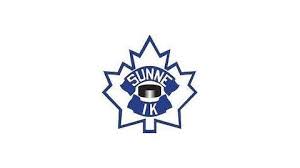  !!Publikinformation gällande covidbevis!!From 1 december kommer det att krävas covidbevis för att gå på J18-, J20- och A-lagets hemmamatcher. Detta till följd av regeringens beslut om att arrangör av offentliga tillställningar inomhus medfler än 100 personer antingen måste tillämpa publikrestriktioner eller endast tillåta besökaremed vaccinationsbevis till sina evenemang. Både barn och vuxna räknas som besökare.Följande gäller:Alla över 18 år ska visa upp vaccinationsbevis och giltig id-handling. Ladda ner ditt covidbevis till din telefon med hjälp av bank-id via följande länk:      Inloggning för att hämta ditt vaccinationsbevis | CovidbevisOm du inte har e-legitimation eller på något annat sätt ej har möjlighet att ladda ned ett vaccinationsbevis så behöver du skicka in en blankett för att få ditt fysiska covidbevis. Blanketten hittar du på E-hälsomyndigheten (ehalsomyndigheten.se)De under 18 år behöver inte ha vaccinationsbevis men vi ber dig som är mellan 15-18 år visa upp legitimation då det kan vara svårt att avgöra ålder. Om du inte pga medicinska skäl kan ta vaccin så ska detta intygas med läkarintyg. Du ska ha en giltig id-handling att visa upp tillsammans med läkarintyget. Övriga matcher för Sunne IK gällande barn- och ungdomsmatcher upp till U16 begränsas till max 100 personer om inte annat meddelas. 